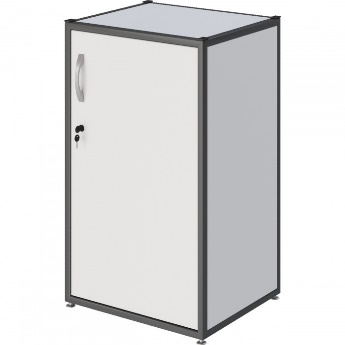 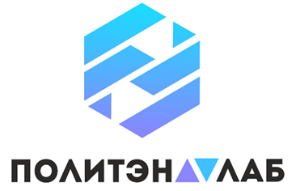 ШДР-60.50.105Шкаф для хранения реактивов низкийНи одна лаборатория не обходится без химических реактивов. Для хранения агрессивных веществ необходимы специальные шкафы, которые позволяют обеспечить требуемые условия и возможность подключения дополнительной вентиляции.Шкаф в своей основе имеет металлокаркас, который придает дополнительную надежность всей конструкции.Конструкция рассчитана на многолетнюю эксплуатацию, поэтому не содержит алюминиевых и пластиковых деталей.5 лет честных гарантийных обязательств.ОписаниеКаркас изготовлен из квадратного стального профиля 25×25 мм с толщиной стенки 1,2 мм, панели выполнены из листовой стали толщиной 1 мм.Все металлические поверхности окрашены стойкой эпоксиполиэфирной порошковой краской.Шкаф оснащен металлическими опорами с возможностью регулировки по высоте 0-35 мм для компенсации неровности пола.Для подключения к вытяжной вентиляции в верхней части шкафа имеется патрубок диаметром 100 мм.Конструкция шкафа обеспечивает формирование вентиляционного потока для удаления паров реактивов из всего внутреннего объема.Две металлические полки, три секции.Дверь выполнена из листового металла толщиной 1 мм.Дверь оснащена замком.Дверные петли расположены вне зоны хранения.Технические характеристикиТехнические характеристикиГабаритные размеры Д×Г×В, мм600×500×1050Масса, кг38Диаметр вытяжного патрубка, мм100